 УТВЕРЖДАЮДиректор школы___________Лавренова Е.С.Программа гражданско-патриотического воспитания на 2022-2027 годы 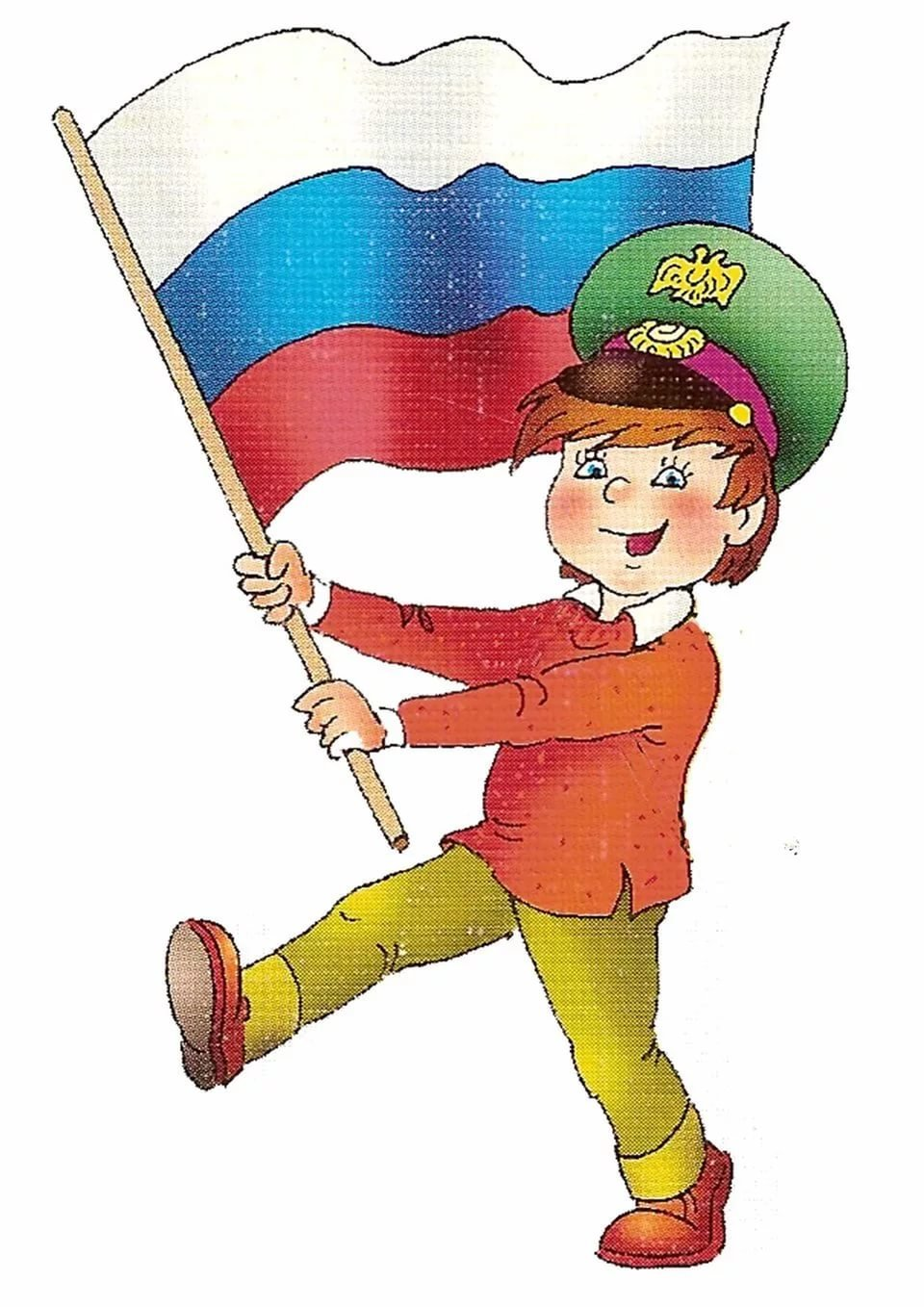 2022 г. Паспорт программы 1.Пояснительная записка Данная Программа является одним из механизмов решения актуальной задачи в нашей стране - формирование у учащихся школы высокого гражданско - патриотического сознания, верности Отечеству, готовности к выполнению конституционных обязанностей. Исторически сложилось так, что именно школа является фундаментом при формировании гражданского самосознания и причастности к родным истокам. Самознания и причастности к родным истокам настоящего гражданина. Программа определяет содержание, основные пути развития гражданско- патриотического воспитания в Школе и направлена на воспитание патриотизма и формирование      гражданственности. Программа представляет собой определенную систему содержания, форм, методов и приемов педагогических воздействий. 2. Цели и задачи Программы           Цель Программы: совершенствование 	системы 	гражданско-патриотического воспитания в Школе, способствующей формированию у учащихся Школы высокого патриотического сознания, верности Отечеству,      готовности к выполнению конституционных обязанностей.       Задачи: воспитание гражданственности и патриотизма, чувства долга перед Родиной; подготовка к выполнению основных социальных ролей в обществе - защитника Родины, семьянина, труженика и др.; формирование политической, нравственной и правовой культуры личности учащихся; воспитание в духе мира, уважения прав и свобод человека и гражданина; привлечение к участию в гражданско-патриотическом воспитании общественных организаций и партнеров по воспитанию. 3. Основные принципы     Программа 	опирается 	на 	принципы 	социальной 	активности, индивидуальности, взаимодействия личности и коллектива, принцип развивающего 	воспитания 	и 	единства 	образовательной 	и воспитательной среды. Программа составлена на основе принципов системности, научности, доступности, толерантности и рассчитана на 5 лет. Основные направления реализации Программы Учебная деятельность (через предметы); система воспитательных мероприятий (класса, общешкольные, муниципальные); социально-значимые дела и акции (через школьное самоуправление); внеурочная деятельность (кружки и секции);- трудовые, коллективные творческие дела и акции; взаимодействие с родителями; взаимодействие с сельским Домом Культуры. 	4. 	Направления 	деятельности, 	способствующие 	реализации Программы Ведущими направлениями деятельности, способствующими реализации данной Программы,    являются: Духовно-нравственное. Осознание учащимися в процессе гражданско- патриотического воспитания высших ценностей, идеалов и ориентиров, социально-значимых процессов и явлений реальной жизни, способность руководствоваться ими в качестве определяющих принципов, позиций в практической деятельности. Историко-краеведческое. Система мероприятий, направленных на познание историко-культурных корней, осознание неповторимости Отечества, его судьбы, неразрывности с ней, формирование гордости за сопричастность к деяниям предков и современников и  исторической ответственности за происходящее в обществе, формирование знаний о родном городе, области. Гражданско-правовое. Воздействует через систему мероприятий на формирование правовой культуры и законопослушности, навыков оценки политических и правовых событий и процессов в обществе и государстве, гражданской позиции, постоянной готовности к служению своему народу и выполнению конституционного долга; воспитывает уважение к государственной символике. Социально-патриотическое. Направлено на активизацию духовно- нравственной и культурно-исторической преемственности поколений, формирование активной жизненной позиции, проявление чувств благородства и сострадания, проявление заботы о людях пожилого возраста. Военно-патриотическое. Ориентировано на формирование у молодежи высокого патриотического сознания, идей служения Отечеству, способности к его вооруженной защите, изучение русской военной истории, воинских традиций. Спортивно-патриотическое. Направлено на развитие морально-волевых качеств, воспитание выносливости, стойкости, мужества, дисциплинированности в процессе занятий физической культурой и спортом, формирование опыта служения Отечеству и готовности к защите Родины. Культурно-патриотическое. Направлено на развитие творческих способностей, учащихся через приобщение их к музыкальному фольклору, устному народному творчеству, миру народных праздников, знакомство с обычаями и традициями русского народа.      Данные направления гражданско-патриотического воспитания реализуются на различных возрастных ступенях, каждая из которых имеет свои методологические особенности.      В начальной школе ведущей формой деятельности является игровая, введение детей в мир русской культуры, содействие принятию ими нравственных ценностей: единства человека и природы, любви к родной земле, трудолюбия, милосердия и т.д. Проводимые мероприятия позволяют воспитать в детях основы национального самосознания и достоинства, чувство уважения к своей истории, культуре, традициям, к внутреннему миру человека и в итоге формируют осознанное патриотическое чувство. Ведь именно этот возраст наиболее восприимчив для усвоения ценностей общества, развития творческих способностей и нравственных норм. На первой ступени начинается формирование личности, осознающей себя частью общества и гражданином своего Отечества, развиваются коммуникативные способности ребенка, которые позволяют ему интегрироваться в сообщество. А решение одной из главных задач образования на данном этапе — развитие творческого потенциала младшего школьника — помогает сформировать личность, способную внести свои вклад в жизнь страны.     Вторая ступень (среднее звено) продолжает формирование систему ценностей и установок поведения подростка, помогает приобрести основные ключевые компетентности, необходимые для будущей самостоятельной жизни в обществе. Учащиеся вовлекаются в общественно-полезную деятельность. На этом этапе стержнем гражданского образования является формирование уважения к закону, праву, правам других людей и ответственности перед обществом. Работа в данном направлении реализуется посредством коллективно — творческих дел, ролевых игр, творческих проектов.    На третьей ступени (старшая школа) углубляются, расширяются знания о процессах, происходящих в различных сферах общества, о правах людей, происходит познание философских, культурных, политико-правовых и социально-экономических основ жизни общества, определяются гражданская позиция человека, его социально- политическая ориентация. Задача реализуемой на данном этапе программы состоит в том, чтобы в процессе общественной деятельности учащиеся совершенствовали готовность и умение защищать свои права и права других людей, умели строить индивидуальную и коллективную деятельность по различным направлениям, формировали здоровый образ жизни. 5. Формы и методы реализации программы Тематические классные часы, уроки; тематические вечера и праздники; встречи с работниками правоохранительных органов; ролевые и деловые игры, диспуты; олимпиады по обществознанию, правоведению; участие в конкурсах гражданско-патриотической тематики; викторины по правовой тематике; изучение истории своей семьи, семейных традиций; изучение народных традиций и обычаев, истории своего города, школы; кружковая работа; проведение акций «Красная гвоздика», «Окна Победы», «Блокадный хлеб», «День Неизвестного героя», «Пожилой человек», «Мы помним о  Вас»; экскурсии по городам России; военно-спортивная игра «Зарница»; участие в конференциях, конкурсах, смотрах. Форма организации работы по программе — коллективная, групповая и индивидуальная. 6. Содержание программы Название программы Программа гражданско-патриотического воспитания детей и подростков «Я – гражданин  России» на 2022 - 2027 годы (далее - Программа) Образовательна я организация МКОУ «Большеарешевская СОШ имени Магомедова Шапила Курбановича»Адрес Кизлярский район ,с.Большая-Арешевка ул.Корнеева 1.Основание для разработки Программы программа гражданско-патриотического воспитания детей и подростков «Я – гражданин России» на 2022 - 2027 годы разработана на основе:  Конвенции о правах ребѐнка;  Конституции Российской Федерации;  Федерального закона от 29.12.2012 г. № 273-ФЗ "Об образовании в Российской Федерации";  Закона Российской Федерации "Об основных гарантиях прав ребѐнка" от 24 июля 1998 года №124-ФЗ (ред. от 03.12.2011); 5. Государственной программы «Патриотическое воспитание граждан Российской Федерации на 2016-2020 годы», утвержденной Постановлением правительства Российской Федерации от 30.12.2015 № 1493;  6.Стратегии развития воспитания в Российской Федерации на период до 2025 г., утвержденной распоряжением Правительства РФ от 29.05.2015 № 996-р; 7.Федерального закона от 28.03.1998 №53-ФЗ «О воинской обязанности и военной службе»  Закон «Об образовании в РФ»;  Государственная программа «Патриотическое воспитание граждан Российской Федерации на 2020-2024 годы»; Цель программы Создание  и совершенствование системы патриотического   воспитания в школе для формирования социально активной личности гражданина и патриота, обладающей чувством национальной гордости, гражданского достоинства, любви к Отечеству, малой родине, своему народу. Задачи Программы Воспитание гражданственности и патриотизма, чувства долга перед Родиной;  подготовка к выполнению основных социальных ролей в обществе - защитника Родины, семьянина, труженика и др.;  - формирование политической, нравственной и правовой культуры личности учащихся;  воспитание в духе мира, уважения прав и свобод человека и гражданина;  привлечение к участию в гражданско-патриотическом воспитании общественных организаций и партнеров. Основные направления и ценностные Воспитание гражданственности, патриотизма, уважения к правам, свободам и обязанностям человека: - формирование элементарных представлений о основы политическом устройстве Российского государства, его институтах, их роли в жизни общества, о его важнейших законах; формирование представлений о символах государства – Флаге, Гербе России, о флаге и гербе субъекта Российской Федерации,в котором находится Школа; формирование элементарных представлений обинститутах гражданского общества, о возможностях участия граждан в общественном управлении; формирование элементарных представлений о правахи обязанностях гражданина России; развитие интереса к общественным явлениям, понимание активной роли человека в обществе; формирование уважительного отношения к русскому языкукак государственному, языку межнационального общения; формирование ценностного отношения к своему национальному языку и культуре; формирование начального представления о народах России,об их общей исторической судьбе, о единстве народов нашей страны; формирование элементарных представлений онациональных героях и важнейших событиях истории России и еенародов; развитие интереса к государственным праздникам и важнейшим событиям в жизни России, малой Родины; - развитие стремления активно участвовать в делах класса, семьи; формирование любви к школе, своему городу, малойРодине, народу России; формирование уважительного отношения к защитникам Отечества; формирование умения отвечать за свои поступки; - формирование негативного отношения к нарушениям порядка в классе, дома, на улице, к невыполнению учащимися своих обязанностей. Основные направления реализации Программы - совершенствование процесса гражданскопатриотического воспитания в Школе; - развитие методических основ гражданскопатриотического воспитания в Школе; - координация деятельности ученического самоуправления в интересах гражданскопатриотического воспитанияобучающихся Исполнители основных мероприятий Программы Администрация Школы; - педагогический коллектив Школы;  - Совет родителей Школы; - Совет учащихся. Сроки реализации Программы Сентябрь 2022 – май 2027 года Ожидаемые конечные результаты Программы 1.В образовательной деятельности: активизация работы, связанной с гражданскопатриотическим воспитанием учащихся; совершенствование системы гражданско-патриотического воспитания в Школе; вовлечение школьников в организацию гражданскопатриотического воспитания учащихся. 2. В образе ученика: осознание ответственности за судьбу страны, формирование гордости за сопричастность к деяниям предыдущихпоколений; способность к самореализации в пространстве Российского государства, формирование активной жизненной позиции, знание и соблюдение норм правового государства; осознание учащимися высших ценностей, идеалов,ориентиров, способность руководствоваться ими в практической деятельности; активная гражданская позиция и патриотическое сознание учащихся, 	как 	основа 	личности 	будущего гражданинаРоссии. Направление Мероприятия Акции: «Бессмертный полк», «Обелиск у дороги», «Рубежи Славы», «Доброта спасет мир», посвященная Дню защиты детей, Дню пожилого человека «Связь поколений», Дню матери. Уроки мужества, посвященные Дню Победы, Дню защитников Отечества. Проведение памятных дней: День Победы. День защитников Отечества. День народного единства. Бессмертный полк. Ленинград. Блокада. Подвиг. День вывода войск из Афганистана; Линейка 	«Памяти 	погибших 	в 	Великой Отечественной войне посвящается…» Классные часы о Днях воинской славы. Конкурс сочинений «Память жива», посвященных участникам войны. Классный час «Международный день толерантности».  Тематический вечер «Ты в памяти и в сердце, Сталинград».  Тематический вечер «Эхо Афганской войны», день вывода ограниченного контингента Советских войск из Афганистана. Создание проектов, выполнение рефератов, связанных с героическим прошлым России, важнейшими событиями в жизни народа. Конкурс рисунков «Мой родной край». Классные часы «Мой род – моя крепость». Знакомство с выставкой литературы в школьной библиотеке «Люби и знай свой край». Фотовыставка «Моя семья в годы ВОВ». Фотовыставка «Живая память». Выставки, посвященные памятным датам России. Видео ролики, посвященные памятным датам России. Мастер – классы. Декада правовых знаний: классные часы, круглый стол, викторины. Конкурсы по правовой тематике: «Я имею право», «Право выбора». Конкурс мультимедийных презентаций «Я — гражданин России». Конкурс видеорепортажей «Мои права». Классный час «Твои права и обязанности», Правовой час «Ты и закон». Книжная выставка: «Закон. Конвенция. Право». Конкурс проектов «Моя родословная». Тематические часы, посвященные Государственной символике России «Россия – все, чем я живу». Тематические классные часы «Государственные символы России», «Обычаи и традиции моей страны». Тематический классный час «Урок мира». Классные часы на тему «Герои и подвиги». Конкурс проектов «Сохрани свою историю». Фестиваль «Вот она, какая моя Родина большая». Диспут «Я патриот своей Родины?». Военно-спортивная игра «Зарница». Тематические классные часы «Слава тебе, победитель солдат!», «Есть такая профессия — Родину защищать». Диспут «Кем я стану, кем мне быть, чтобы Родине служить?». «День призывника». 